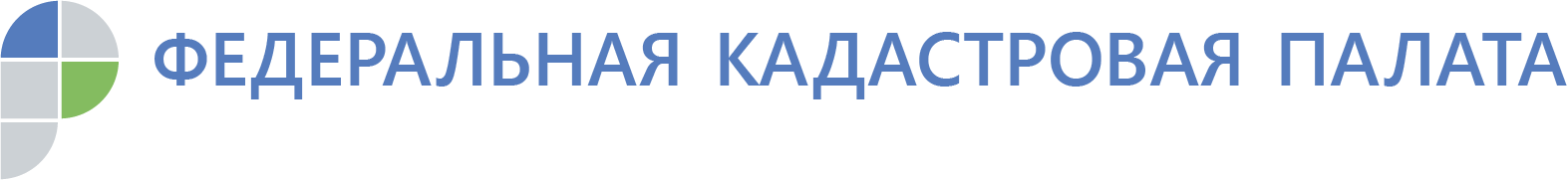 Как гражданину распорядиться земельным участком после его покупки?Кадастровая палата по Ставропольскому краю рассказала, как правильно распорядиться земельным участком после его покупки. Каждый шестой россиянин в течение жизни совершает как минимум одну сделку с недвижимостью. Для послушных граждан важно уметь правильно распорядиться покупкой, особенно если это земельный участок. О том, что можно строить или выращивать на земле, разъяснили эксперты Кадастровой палаты по Ставропольскому краю. Все зависит от вида разрешенного использования.Построить частный домВид: под индивидуальное жилищное строительство.Можно построить дом до трех надземных этажей высотой до 20 метров и жить в нем.Построить садовый домик или дачуВид: для ведения личного подсобного хозяйства.Можно построить жилой дом, разместить гараж, разводить домашних животных и выращивать сельскохозяйственные культуры. Запрещено размещать гостиницы и дома отдыха.Построить частный дом на двух и более хозяевВид: блокированная жилая застройка.Можно построить дом на несколько семей под одной крышей и общими стенами до трех надземных этажей высотой до 20 метров. Двор тоже общий. Выращивать сельскохозяйственные культурыВид: сельскохозяйственное использование.Можно выращивать или перерабатывать сельскохозяйственную продукцию, а также построить здания для ее хранения.Разводить животныхВид: животноводство.Можно обустроить животным пастбища, а также построить здания для их разведения.Построить магазинВид: магазины.Можно заниматься торговлей в магазине площадью до 5000 кв. м.Построить ремонтную мастерскуюВид: ремонт автомобилей.Можно построить ремонтную мастерскую, а также магазин по продаже аксессуаров и запчастей.Более подробную информацию об использовании вашего земельного участка в соответствии с законодательством, а также о возможности изменить вид разрешенного использования вам расскажут на консультации в Кадастровой палате по Ставропольскому краю: г. Ставрополь, ул. Мира, д. 337а; г. Пятигорск, проезд Оранжерейный, д. 15, а также по телефону: 8 (8652) 74-73-41.